1.1. Описание услуги1.1. Описание услуги1.1. Описание услуги1.1. Описание услуги1.1. Описание услуги1.1. Описание услуги1.1. Описание услугиВ рамках ИТ-услуги осуществляется поддержка пользователей системы, своевременная актуализация нормативно-справочной информации (далее - НСИ), а также функциональная поддержка, позволяющая обеспечить в объеме реализованных бизнес-процессов стабильное функционирование системы управления НСИ по управлению персоналом для предприятий ядерного оружейного комплекса (далее СУ НСИ УП ЯОК) в установленный период доступности.В рамках ИТ-услуги осуществляется поддержка пользователей системы, своевременная актуализация нормативно-справочной информации (далее - НСИ), а также функциональная поддержка, позволяющая обеспечить в объеме реализованных бизнес-процессов стабильное функционирование системы управления НСИ по управлению персоналом для предприятий ядерного оружейного комплекса (далее СУ НСИ УП ЯОК) в установленный период доступности.В рамках ИТ-услуги осуществляется поддержка пользователей системы, своевременная актуализация нормативно-справочной информации (далее - НСИ), а также функциональная поддержка, позволяющая обеспечить в объеме реализованных бизнес-процессов стабильное функционирование системы управления НСИ по управлению персоналом для предприятий ядерного оружейного комплекса (далее СУ НСИ УП ЯОК) в установленный период доступности.В рамках ИТ-услуги осуществляется поддержка пользователей системы, своевременная актуализация нормативно-справочной информации (далее - НСИ), а также функциональная поддержка, позволяющая обеспечить в объеме реализованных бизнес-процессов стабильное функционирование системы управления НСИ по управлению персоналом для предприятий ядерного оружейного комплекса (далее СУ НСИ УП ЯОК) в установленный период доступности.В рамках ИТ-услуги осуществляется поддержка пользователей системы, своевременная актуализация нормативно-справочной информации (далее - НСИ), а также функциональная поддержка, позволяющая обеспечить в объеме реализованных бизнес-процессов стабильное функционирование системы управления НСИ по управлению персоналом для предприятий ядерного оружейного комплекса (далее СУ НСИ УП ЯОК) в установленный период доступности.В рамках ИТ-услуги осуществляется поддержка пользователей системы, своевременная актуализация нормативно-справочной информации (далее - НСИ), а также функциональная поддержка, позволяющая обеспечить в объеме реализованных бизнес-процессов стабильное функционирование системы управления НСИ по управлению персоналом для предприятий ядерного оружейного комплекса (далее СУ НСИ УП ЯОК) в установленный период доступности.В рамках ИТ-услуги осуществляется поддержка пользователей системы, своевременная актуализация нормативно-справочной информации (далее - НСИ), а также функциональная поддержка, позволяющая обеспечить в объеме реализованных бизнес-процессов стабильное функционирование системы управления НСИ по управлению персоналом для предприятий ядерного оружейного комплекса (далее СУ НСИ УП ЯОК) в установленный период доступности.1.2. Способ подключения к ИТ-системе (если необходимо и в зависимости от технической возможности организации)1.2. Способ подключения к ИТ-системе (если необходимо и в зависимости от технической возможности организации)1.2. Способ подключения к ИТ-системе (если необходимо и в зависимости от технической возможности организации)1.2. Способ подключения к ИТ-системе (если необходимо и в зависимости от технической возможности организации)1.2. Способ подключения к ИТ-системе (если необходимо и в зависимости от технической возможности организации)1.2. Способ подключения к ИТ-системе (если необходимо и в зависимости от технической возможности организации)1.2. Способ подключения к ИТ-системе (если необходимо и в зависимости от технической возможности организации)Ярлык на Портале терминальных приложенийПрямая ссылка на Web-ресурс из КСПДПрямая ссылка на Web-ресурс из интернет (требуется СКЗИ на АРМ / не требуется)«Толстый клиент» на АРМ пользователя (требуется СКЗИ на АРМ / не требуется)Другой способ: Доступ к удаленному рабочему столу в АСЗИ ЕИП ЯОКЯрлык на Портале терминальных приложенийПрямая ссылка на Web-ресурс из КСПДПрямая ссылка на Web-ресурс из интернет (требуется СКЗИ на АРМ / не требуется)«Толстый клиент» на АРМ пользователя (требуется СКЗИ на АРМ / не требуется)Другой способ: Доступ к удаленному рабочему столу в АСЗИ ЕИП ЯОКЯрлык на Портале терминальных приложенийПрямая ссылка на Web-ресурс из КСПДПрямая ссылка на Web-ресурс из интернет (требуется СКЗИ на АРМ / не требуется)«Толстый клиент» на АРМ пользователя (требуется СКЗИ на АРМ / не требуется)Другой способ: Доступ к удаленному рабочему столу в АСЗИ ЕИП ЯОКЯрлык на Портале терминальных приложенийПрямая ссылка на Web-ресурс из КСПДПрямая ссылка на Web-ресурс из интернет (требуется СКЗИ на АРМ / не требуется)«Толстый клиент» на АРМ пользователя (требуется СКЗИ на АРМ / не требуется)Другой способ: Доступ к удаленному рабочему столу в АСЗИ ЕИП ЯОКЯрлык на Портале терминальных приложенийПрямая ссылка на Web-ресурс из КСПДПрямая ссылка на Web-ресурс из интернет (требуется СКЗИ на АРМ / не требуется)«Толстый клиент» на АРМ пользователя (требуется СКЗИ на АРМ / не требуется)Другой способ: Доступ к удаленному рабочему столу в АСЗИ ЕИП ЯОКЯрлык на Портале терминальных приложенийПрямая ссылка на Web-ресурс из КСПДПрямая ссылка на Web-ресурс из интернет (требуется СКЗИ на АРМ / не требуется)«Толстый клиент» на АРМ пользователя (требуется СКЗИ на АРМ / не требуется)Другой способ: Доступ к удаленному рабочему столу в АСЗИ ЕИП ЯОКЯрлык на Портале терминальных приложенийПрямая ссылка на Web-ресурс из КСПДПрямая ссылка на Web-ресурс из интернет (требуется СКЗИ на АРМ / не требуется)«Толстый клиент» на АРМ пользователя (требуется СКЗИ на АРМ / не требуется)Другой способ: Доступ к удаленному рабочему столу в АСЗИ ЕИП ЯОК1.3. Группа корпоративных бизнес-процессов / сценариев, поддерживаемых в рамках услуги   1.3. Группа корпоративных бизнес-процессов / сценариев, поддерживаемых в рамках услуги   1.3. Группа корпоративных бизнес-процессов / сценариев, поддерживаемых в рамках услуги   1.3. Группа корпоративных бизнес-процессов / сценариев, поддерживаемых в рамках услуги   1.3. Группа корпоративных бизнес-процессов / сценариев, поддерживаемых в рамках услуги   1.3. Группа корпоративных бизнес-процессов / сценариев, поддерживаемых в рамках услуги   1.3. Группа корпоративных бизнес-процессов / сценариев, поддерживаемых в рамках услуги   - Актуализация федеральной, отраслевой и дивизиональной НСИ.- Актуализация федеральной, отраслевой и дивизиональной НСИ.- Актуализация федеральной, отраслевой и дивизиональной НСИ.- Актуализация федеральной, отраслевой и дивизиональной НСИ.- Актуализация федеральной, отраслевой и дивизиональной НСИ.- Актуализация федеральной, отраслевой и дивизиональной НСИ.- Актуализация федеральной, отраслевой и дивизиональной НСИ.1.4. Интеграция с корпоративными ИТ-системами1.4. Интеграция с корпоративными ИТ-системами1.4. Интеграция с корпоративными ИТ-системами1.4. Интеграция с корпоративными ИТ-системами1.4. Интеграция с корпоративными ИТ-системами1.4. Интеграция с корпоративными ИТ-системами1.4. Интеграция с корпоративными ИТ-системамиИТ-системаГруппа процессовГруппа процессовГруппа процессовГруппа процессовГруппа процессов ТС УП ЯОК- централизованное управление нормативно-справочной информацией. - синхронизация обновлений СУ НСИ УП ЯОК с ТС УП ЯОК- централизованное управление нормативно-справочной информацией. - синхронизация обновлений СУ НСИ УП ЯОК с ТС УП ЯОК- централизованное управление нормативно-справочной информацией. - синхронизация обновлений СУ НСИ УП ЯОК с ТС УП ЯОК- централизованное управление нормативно-справочной информацией. - синхронизация обновлений СУ НСИ УП ЯОК с ТС УП ЯОК- централизованное управление нормативно-справочной информацией. - синхронизация обновлений СУ НСИ УП ЯОК с ТС УП ЯОК1.5. Интеграция с внешними ИТ-системами1.5. Интеграция с внешними ИТ-системами1.5. Интеграция с внешними ИТ-системами1.5. Интеграция с внешними ИТ-системами1.5. Интеграция с внешними ИТ-системами1.5. Интеграция с внешними ИТ-системами1.5. Интеграция с внешними ИТ-системамиИТ-системаГруппа процессовГруппа процессовГруппа процессовГруппа процессовГруппа процессовДля настоящей услуги не применимоДля настоящей услуги не применимоДля настоящей услуги не применимоДля настоящей услуги не применимоДля настоящей услуги не применимо1.6. Состав услуги1.6. Состав услуги1.6. Состав услуги1.6. Состав услуги1.6. Состав услуги1.6. Состав услуги1.6. Состав услугиЦентр поддержки пользователей - Прием, обработка, регистрация и маршрутизация поступающих обращений от пользователей. - Прием, обработка, регистрация и маршрутизация поступающих обращений от пользователей. - Прием, обработка, регистрация и маршрутизация поступающих обращений от пользователей. - Прием, обработка, регистрация и маршрутизация поступающих обращений от пользователей. - Прием, обработка, регистрация и маршрутизация поступающих обращений от пользователей.Функциональная поддержка- Консультирование пользователей.- Актуализация НСИ в ЛИ ТС УП ЯОК предприятий путем разработки пакетов изменений.- Решение обращений пользователей по настройке и адаптации программного обеспечения СУ НСИ УП ЯОК.- Формирование сопроводительной документации к пакетам изменений.- Актуализация документации в части сопровождения и поддержки СУ НСИ УП ЯОК.- Настройка и адаптация программного обеспечения СУ НСИ УП ЯОК с целью устранения ошибок функционирования.- Установка пакетов изменений/обновлений ТС УП ЯОК в СУ НСИ УП ЯОК.- Техническое обслуживание ОС и СУБД, резервное копирование. - Управление пользователями (роли, права, мониторинг активности).- Консультирование пользователей.- Актуализация НСИ в ЛИ ТС УП ЯОК предприятий путем разработки пакетов изменений.- Решение обращений пользователей по настройке и адаптации программного обеспечения СУ НСИ УП ЯОК.- Формирование сопроводительной документации к пакетам изменений.- Актуализация документации в части сопровождения и поддержки СУ НСИ УП ЯОК.- Настройка и адаптация программного обеспечения СУ НСИ УП ЯОК с целью устранения ошибок функционирования.- Установка пакетов изменений/обновлений ТС УП ЯОК в СУ НСИ УП ЯОК.- Техническое обслуживание ОС и СУБД, резервное копирование. - Управление пользователями (роли, права, мониторинг активности).- Консультирование пользователей.- Актуализация НСИ в ЛИ ТС УП ЯОК предприятий путем разработки пакетов изменений.- Решение обращений пользователей по настройке и адаптации программного обеспечения СУ НСИ УП ЯОК.- Формирование сопроводительной документации к пакетам изменений.- Актуализация документации в части сопровождения и поддержки СУ НСИ УП ЯОК.- Настройка и адаптация программного обеспечения СУ НСИ УП ЯОК с целью устранения ошибок функционирования.- Установка пакетов изменений/обновлений ТС УП ЯОК в СУ НСИ УП ЯОК.- Техническое обслуживание ОС и СУБД, резервное копирование. - Управление пользователями (роли, права, мониторинг активности).- Консультирование пользователей.- Актуализация НСИ в ЛИ ТС УП ЯОК предприятий путем разработки пакетов изменений.- Решение обращений пользователей по настройке и адаптации программного обеспечения СУ НСИ УП ЯОК.- Формирование сопроводительной документации к пакетам изменений.- Актуализация документации в части сопровождения и поддержки СУ НСИ УП ЯОК.- Настройка и адаптация программного обеспечения СУ НСИ УП ЯОК с целью устранения ошибок функционирования.- Установка пакетов изменений/обновлений ТС УП ЯОК в СУ НСИ УП ЯОК.- Техническое обслуживание ОС и СУБД, резервное копирование. - Управление пользователями (роли, права, мониторинг активности).- Консультирование пользователей.- Актуализация НСИ в ЛИ ТС УП ЯОК предприятий путем разработки пакетов изменений.- Решение обращений пользователей по настройке и адаптации программного обеспечения СУ НСИ УП ЯОК.- Формирование сопроводительной документации к пакетам изменений.- Актуализация документации в части сопровождения и поддержки СУ НСИ УП ЯОК.- Настройка и адаптация программного обеспечения СУ НСИ УП ЯОК с целью устранения ошибок функционирования.- Установка пакетов изменений/обновлений ТС УП ЯОК в СУ НСИ УП ЯОК.- Техническое обслуживание ОС и СУБД, резервное копирование. - Управление пользователями (роли, права, мониторинг активности).Поддержка интеграционных процессовДля настоящей услуги не применимоДля настоящей услуги не применимоДля настоящей услуги не применимоДля настоящей услуги не применимоДля настоящей услуги не применимоИТ-инфраструктураДля настоящей услуги не применимоДля настоящей услуги не применимоДля настоящей услуги не применимоДля настоящей услуги не применимоДля настоящей услуги не применимоМодификация ИТ-системыДля настоящей услуги не применимоДля настоящей услуги не применимоДля настоящей услуги не применимоДля настоящей услуги не применимоДля настоящей услуги не применимо1.7. Наименование и место хранения пользовательской документации:1.7. Наименование и место хранения пользовательской документации:1.7. Наименование и место хранения пользовательской документации:1.7. Наименование и место хранения пользовательской документации:1.7. Наименование и место хранения пользовательской документации:1.7. Наименование и место хранения пользовательской документации:1.7. Наименование и место хранения пользовательской документации:ИТ-системаПортал Госкорпорации «Росатом»Иное местоПуть: сетевая директория, выделенная Исполнителем в рамках АСЗИ «ЕИП ЯОК»Путь: сетевая директория, выделенная Исполнителем в рамках АСЗИ «ЕИП ЯОК»Путь: сетевая директория, выделенная Исполнителем в рамках АСЗИ «ЕИП ЯОК»Путь: сетевая директория, выделенная Исполнителем в рамках АСЗИ «ЕИП ЯОК»Путь: сетевая директория, выделенная Исполнителем в рамках АСЗИ «ЕИП ЯОК»Иное местоПуть: сетевая директория, выделенная Исполнителем в рамках АСЗИ «ЕИП ЯОК»Путь: сетевая директория, выделенная Исполнителем в рамках АСЗИ «ЕИП ЯОК»Путь: сетевая директория, выделенная Исполнителем в рамках АСЗИ «ЕИП ЯОК»Путь: сетевая директория, выделенная Исполнителем в рамках АСЗИ «ЕИП ЯОК»Путь: сетевая директория, выделенная Исполнителем в рамках АСЗИ «ЕИП ЯОК»Иное местоПуть: сетевая директория, выделенная Исполнителем в рамках АСЗИ «ЕИП ЯОК»Путь: сетевая директория, выделенная Исполнителем в рамках АСЗИ «ЕИП ЯОК»Путь: сетевая директория, выделенная Исполнителем в рамках АСЗИ «ЕИП ЯОК»Путь: сетевая директория, выделенная Исполнителем в рамках АСЗИ «ЕИП ЯОК»Путь: сетевая директория, выделенная Исполнителем в рамках АСЗИ «ЕИП ЯОК»1.8. Ограничения по оказанию услуги1.8. Ограничения по оказанию услуги1.8. Ограничения по оказанию услуги1.8. Ограничения по оказанию услуги1.8. Ограничения по оказанию услуги1.8. Ограничения по оказанию услуги1.8. Ограничения по оказанию услуги1.8.1. В п.1.3. представлен полный перечень групп бизнес-процессов / сценариев, реализованных в информационной системе.
Для каждого отдельно взятого Заказчика осуществляется поддержка того перечня бизнес-процессов/сценариев, который был внедрен и введен в постоянную (промышленную) эксплуатацию приказом по организации Заказчика.
1.8.2. Для автоматизированных/информационных систем в защищённом исполнении действуют ограничения, предусмотренные для объектов информатизации, аттестованных по требованиям безопасности информации.1.8.3. Оказание услуги осуществляется на основании обращений, направленных Заказчиком в адрес Исполнителя через Центр поддержки пользователей.1.8.1. В п.1.3. представлен полный перечень групп бизнес-процессов / сценариев, реализованных в информационной системе.
Для каждого отдельно взятого Заказчика осуществляется поддержка того перечня бизнес-процессов/сценариев, который был внедрен и введен в постоянную (промышленную) эксплуатацию приказом по организации Заказчика.
1.8.2. Для автоматизированных/информационных систем в защищённом исполнении действуют ограничения, предусмотренные для объектов информатизации, аттестованных по требованиям безопасности информации.1.8.3. Оказание услуги осуществляется на основании обращений, направленных Заказчиком в адрес Исполнителя через Центр поддержки пользователей.1.8.1. В п.1.3. представлен полный перечень групп бизнес-процессов / сценариев, реализованных в информационной системе.
Для каждого отдельно взятого Заказчика осуществляется поддержка того перечня бизнес-процессов/сценариев, который был внедрен и введен в постоянную (промышленную) эксплуатацию приказом по организации Заказчика.
1.8.2. Для автоматизированных/информационных систем в защищённом исполнении действуют ограничения, предусмотренные для объектов информатизации, аттестованных по требованиям безопасности информации.1.8.3. Оказание услуги осуществляется на основании обращений, направленных Заказчиком в адрес Исполнителя через Центр поддержки пользователей.1.8.1. В п.1.3. представлен полный перечень групп бизнес-процессов / сценариев, реализованных в информационной системе.
Для каждого отдельно взятого Заказчика осуществляется поддержка того перечня бизнес-процессов/сценариев, который был внедрен и введен в постоянную (промышленную) эксплуатацию приказом по организации Заказчика.
1.8.2. Для автоматизированных/информационных систем в защищённом исполнении действуют ограничения, предусмотренные для объектов информатизации, аттестованных по требованиям безопасности информации.1.8.3. Оказание услуги осуществляется на основании обращений, направленных Заказчиком в адрес Исполнителя через Центр поддержки пользователей.1.8.1. В п.1.3. представлен полный перечень групп бизнес-процессов / сценариев, реализованных в информационной системе.
Для каждого отдельно взятого Заказчика осуществляется поддержка того перечня бизнес-процессов/сценариев, который был внедрен и введен в постоянную (промышленную) эксплуатацию приказом по организации Заказчика.
1.8.2. Для автоматизированных/информационных систем в защищённом исполнении действуют ограничения, предусмотренные для объектов информатизации, аттестованных по требованиям безопасности информации.1.8.3. Оказание услуги осуществляется на основании обращений, направленных Заказчиком в адрес Исполнителя через Центр поддержки пользователей.1.8.1. В п.1.3. представлен полный перечень групп бизнес-процессов / сценариев, реализованных в информационной системе.
Для каждого отдельно взятого Заказчика осуществляется поддержка того перечня бизнес-процессов/сценариев, который был внедрен и введен в постоянную (промышленную) эксплуатацию приказом по организации Заказчика.
1.8.2. Для автоматизированных/информационных систем в защищённом исполнении действуют ограничения, предусмотренные для объектов информатизации, аттестованных по требованиям безопасности информации.1.8.3. Оказание услуги осуществляется на основании обращений, направленных Заказчиком в адрес Исполнителя через Центр поддержки пользователей.1.8.1. В п.1.3. представлен полный перечень групп бизнес-процессов / сценариев, реализованных в информационной системе.
Для каждого отдельно взятого Заказчика осуществляется поддержка того перечня бизнес-процессов/сценариев, который был внедрен и введен в постоянную (промышленную) эксплуатацию приказом по организации Заказчика.
1.8.2. Для автоматизированных/информационных систем в защищённом исполнении действуют ограничения, предусмотренные для объектов информатизации, аттестованных по требованиям безопасности информации.1.8.3. Оказание услуги осуществляется на основании обращений, направленных Заказчиком в адрес Исполнителя через Центр поддержки пользователей.1.9. Норматив на поддержку1.9. Норматив на поддержку1.9. Норматив на поддержку1.9. Норматив на поддержку1.9. Норматив на поддержку1.9. Норматив на поддержку1.9. Норматив на поддержкуПодразделениеПредельное значение трудозатрат на поддержку 1 единицы объемного показателя по услуге (чел.мес.)Предельное значение трудозатрат на поддержку 1 единицы объемного показателя по услуге (чел.мес.)Предельное значение трудозатрат на поддержку 1 единицы объемного показателя по услуге (чел.мес.)Предельное значение трудозатрат на поддержку 1 единицы объемного показателя по услуге (чел.мес.)Предельное значение трудозатрат на поддержку 1 единицы объемного показателя по услуге (чел.мес.)Функциональная поддержка0,7000000000,7000000000,7000000000,7000000000,700000000Поддержка интеграционных процессовДля настоящей услуги не применимоДля настоящей услуги не применимоДля настоящей услуги не применимоДля настоящей услуги не применимоДля настоящей услуги не применимоИТ-инфраструктураДля настоящей услуги не применимоДля настоящей услуги не применимоДля настоящей услуги не применимоДля настоящей услуги не применимоДля настоящей услуги не применимо1.10. Дополнительные параметры оказания услуги1.10. Дополнительные параметры оказания услуги1.10. Дополнительные параметры оказания услуги1.10. Дополнительные параметры оказания услуги1.10. Дополнительные параметры оказания услуги1.10. Дополнительные параметры оказания услуги1.10. Дополнительные параметры оказания услуги1.10.1. Допустимый простой ИТ-ресурса в течении года, часов16 часов16 часов16 часов16 часов16 часов1.10.2. Срок хранения данных резервного копирования (в календарных днях)7 дней7 дней7 дней7 дней7 дней1.10.3. Целевая точка восстановления ИТ-ресурса (RPO) (в рабочих часах)24 часа24 часа24 часа24 часа24 часа1.10.4. Целевое время восстановления ИТ-ресурса (RTO) (в рабочих часах)8 часов8 часов8 часов8 часов8 часов1.10.5. Обеспечение катастрофоустойчивости ИТ-ресурсаНетНетНетНетНет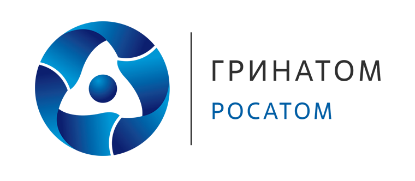 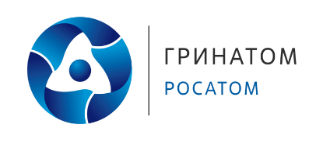 